Archway VeritasOctober 10, 2021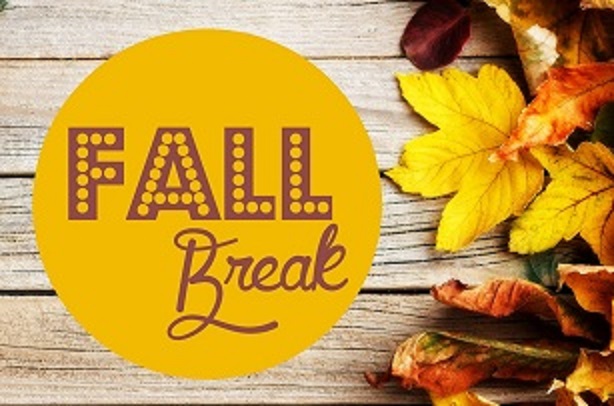 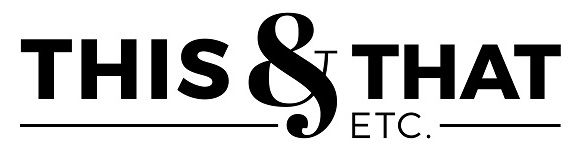 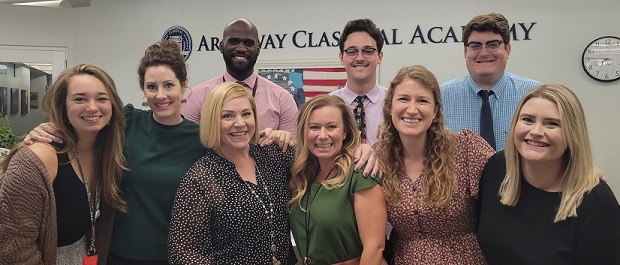 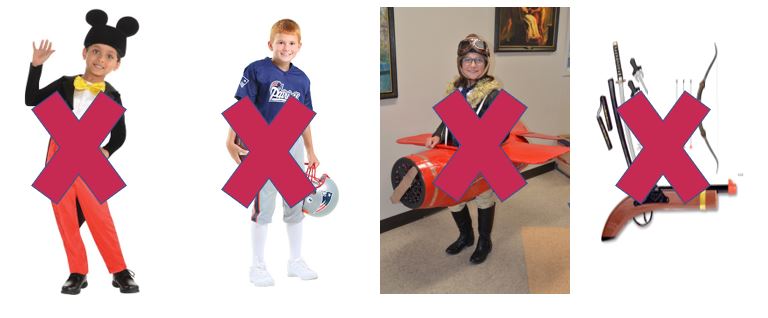 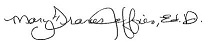 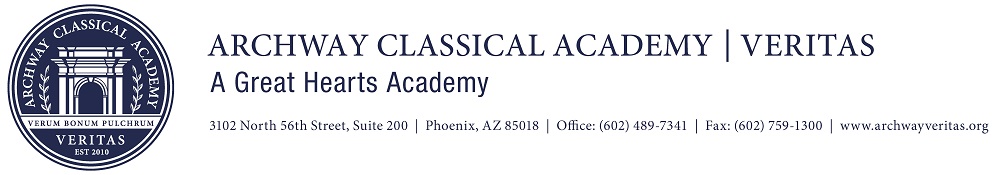 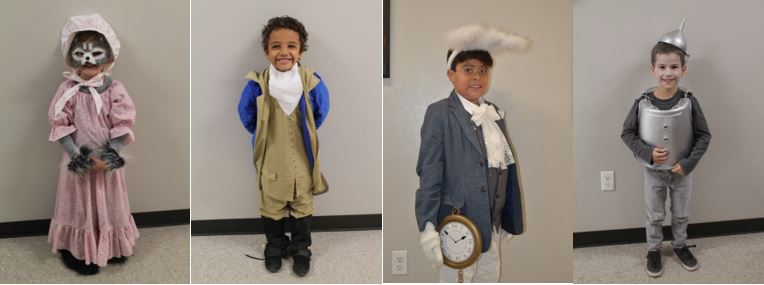 